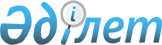 Төңкеріс ауылдық округінің 2020-2022 жылдарға арналған бюджеті туралыҚызылорда облысы Шиелі аудандық мәслихатының 2019 жылғы 27 желтоқсандағы № 49/15 шешімі. Қызылорда облысының Әділет департаментінде 2019 жылғы 31 желтоқсанда № 7131 болып тіркелді
      "Қазақстан Республикасының Бюджет кодексі" Қазақстан Республикасының 2008 жылғы 4 желтоқсандағы Кодексінің 75-бабының 2-тармағына және "Қазақстан Республикасындағы жергілікті мемлекеттік басқару және өзін-өзі басқару туралы" Қазақстан Республикасының 2001 жылғы 23 қаңтардағы Заңының 6-бабының 2-7 тармағына сәйкес, Шиелі аудандық мәслихаты ШЕШІМ ҚАБЫЛДАДЫ:
      1. 2020-2022 жылдарға арналған Төңкеріс ауылдық округінің бюджеті 1, 2 және 3-қосымшаларға сәйкес, оның ішінде 2020 жылға мынадай көлемдерде бекітілсін:
      1) кірістер – 106 360 мың теңге, оның ішінде:
      салықтық түсімдер – 1 483 мың теңге;
      трансферттер түсімдері – 104 877 мың теңге;
      2) шығындар – 106 360 мың теңге;
      3) таза бюджеттік кредиттеу - 0;
      бюджеттік кредиттер - 0;
      бюджеттік кредиттерді өтеу - 0;
      4) қаржы активтерімен жасалатын операциялар бойынша сальдо - 0;
      қаржы активтерін сатып алу - 0;
      мемлекеттің қаржы активтерін сатудан түсетін түсімдер - 0;
      5) бюджет тапшылығы (профициті) - 0;
      6) бюджет тапшылығын қаржыландыру (профицитті пайдалану) - 0;
      қарыздар түсімі - 0;
      қарыздарды өтеу - 0;
      бюджет қаражаттарының пайдаланылатын қалдықтары – 0.
      2. Аудандық бюджеттен Төңкеріс ауылдық округінің бюджетіне берілетін субвенциялар көлемдері 2020 жылға 104 877 мың теңге сомасында белгіленсін.
      3. Осы шешім 2020 жылғы 1 қаңтардан бастап қолданысқа енгізіледі және ресми жариялауға жатады. Төңкеріс ауылдық округінің 2020 жылға арналған бюджеті Төңкеріс ауылдық округінің 2022 жылға арналған бюджеті
					© 2012. Қазақстан Республикасы Әділет министрлігінің «Қазақстан Республикасының Заңнама және құқықтық ақпарат институты» ШЖҚ РМК
				
      Шиелі аудандық мәслихаты
сессиясының төрағасы

П. Маханбет

      Шиелі аудандық мәслихат хатшысы

Б. Сыздық
Шиелі аудандық мәслихатының 2019 жылғы 27 желтоқсаны № 49/15 шешіміне 1-қосымша
Санаты 
Санаты 
Санаты 
Санаты 
Сомасы, мың теңге
Сыныбы 
Сыныбы 
Сыныбы 
Сомасы, мың теңге
Кіші сыныбы 
Кіші сыныбы 
Сомасы, мың теңге
Атауы
Сомасы, мың теңге
1. Кірістер 
106360
1
Салықтық түсімдер
1483
01
Табыс салығы
150
2
Жеке табыс салығы
150
04
Меншікке салынатын салықтар
1333
1
Мүлікке салынатын салықтар
61
3
Жер салығы
172
4
Көлік кұралдарына салынатын салық
1100
4
Трансферттер түсімі
104877
02
Мемлекеттiк басқарудың жоғары тұрған органдарынан түсетiн трансферттер
104877
3
Аудандардың (облыстық маңызы бар қаланың) бюджетінен трансферттер
104877
Функционалдық топ 
Функционалдық топ 
Функционалдық топ 
Функционалдық топ 
Бюджеттік бағдарламалардың әкiмшiсi
Бюджеттік бағдарламалардың әкiмшiсi
Бюджеттік бағдарламалардың әкiмшiсi
Бағдарлама
Бағдарлама
Атауы
2. Шығындар
106360
01
Жалпы сипаттағы мемлекеттiк қызметтер
25978
124
Аудандық маңызы бар қала, ауыл, кент, ауылдық округ әкімінің аппараты
25978
001
Аудандық маңызы бар қала, ауыл, кент, ауылдық округ әкімінің қызметін қамтамасыз ету жөніндегі қызметтер
25978
04
Білім беру
53310
124
Аудандық маңызы бар қала, ауыл, кент, ауылдық округ әкімінің аппараты
53310
041
Мектепке дейінгі тәрбиелеу және оқыту және мектепке дейінгі тәрбиелеу және оқыту ұйымдарында медициналық қызмет көрсетуді ұйымдастыру
53310
06
Әлеуметтiк көмек және әлеуметтiк қамсыздандыру
1997
124
Аудандық маңызы бар қала, ауыл, кент, ауылдық округ әкімінің аппараты
1997
003
Мұқтаж азаматтарға үйде әлеуметтік көмек көрсету
1997
07
Тұрғын үй - коммуналдық шаруашылық
1124
124
Аудандық маңызы бар қала, ауыл, кент, ауылдық округ әкімінің аппараты
1124
008
Елді мекендердегі көшелерді жарықтандыру
1124
08
Мәдениет, спорт, туризм және ақпараттық кеңістiк
21951
124
Аудандық маңызы бар қала, ауыл, кент, ауылдық округ әкімінің аппараты
21951
006
Жергілікті деңгейде мәдени-демалыс жұмысын қолдау
21951
09
Өзге де
2000
124
Аудандағы аудан әкімі аппараты, аудандық маңызы бар қала, ауыл, ауылдық округ
2000
040
"Өңірлерді дамыту" бағдарламасы шеңберінде өңірлердің экономикалық дамуына жәрдемдесу бойынша шараларды іске асыру
2000
3. Таза бюджеттік кредит беру
0
4. Қаржы активтерімен жасалатын операциялар бойынша сальдо
0
5. Бюджет тапшылығы (профициті)
0
6. Бюджет тапшылығын қаржыландыру (профицитті пайдалану)
0
 7
Қарыздар түсімі
0
 16
Қарыздарды өтеу
0
8
Бюджет қаражатының пайдаланылатын қалдықтары
0
1
Бюджет қаражатының қалдықтары
0
Бюджет қаражатының бос қалдықтары
0Шиелі аудандық мәслихатының 2019 жылғы 27 желтоқсаны № 49/15 шешіміне 2-қосымша
Санаты 
Санаты 
Санаты 
Санаты 
Сомасы, мың теңге
Сыныбы 
Сыныбы 
Сыныбы 
Сомасы, мың теңге
Кіші сыныбы 
Кіші сыныбы 
Сомасы, мың теңге
Атауы
Сомасы, мың теңге
1. Кірістер
159540
1
Салықтық түсімдер
2225
02
Табыс салығы
225
2
Жеке табыс салығы
225
04
Меншікке салынатын салықтар
2000
1
Мүлікке салынатын салықтар
92
3
Жер салығы
258
4
Көлік кұралдарына салынатын салық
1650
4
Трансферттер түсімі
157315
02
Мемлекеттiк басқарудың жоғары тұрған органдарынан түсетiн трансферттер
157315
3
Аудандардың (облыстық маңызы бар қаланың) бюджетінен трансферттер
157315
Функционалдық топ 
Функционалдық топ 
Функционалдық топ 
Функционалдық топ 
Бюджеттік бағдарламалардың әкiмшiсi
Бюджеттік бағдарламалардың әкiмшiсi
Бюджеттік бағдарламалардың әкiмшiсi
Бағдарлама
Бағдарлама
Атауы
2. Шығындар
159540
01
Жалпы сипаттағы мемлекеттiк қызметтер
38967
124
Аудандық маңызы бар қала, ауыл, кент, ауылдық округ әкімінің аппараты
38967
001
Аудандық маңызы бар қала, ауыл, кент, ауылдық округ әкімінің қызметін қамтамасыз ету жөніндегі қызметтер
38967
04
Білім беру
79965
124
Аудандық маңызы бар қала, ауыл, кент, ауылдық округ әкімінің аппараты
79965
041
Мектепке дейінгі тәрбиелеу және оқыту және мектепке дейінгі тәрбиелеу және оқыту ұйымдарында медициналық қызмет көрсетуді ұйымдастыру
79965
06
Әлеуметтiк көмек және әлеуметтiк қамсыздандыру
2996
124
Аудандық маңызы бар қала, ауыл, кент, ауылдық округ әкімінің аппараты
2996
003
Мұқтаж азаматтарға үйде әлеуметтік көмек көрсету
2996
07
Тұрғын үй - коммуналдық шаруашылық
1686
124
Аудандық маңызы бар қала, ауыл, кент, ауылдық округ әкімінің аппараты
1686
008
Елді мекендердегі көшелерді жарықтандыру
1686
08
Мәдениет, спорт, туризм және ақпараттық кеңістiк
32926
124
Аудандық маңызы бар қала, ауыл, кент, ауылдық округ әкімінің аппараты
32926
006
Жергілікті деңгейде мәдени-демалыс жұмысын қолдау
32926
028
Жергілікті деңгейде дене шынықтыру-сауықтыру және спорттық іс-шараларды өткізу
09
Өзге де
3000
124
Аудандағы аудан әкімі аппараты, аудандық маңызы бар қала, ауыл, ауылдық округ
3000
040
"Өңірлерді дамыту" бағдарламасы шеңберінде өңірлердің экономикалық дамуына жәрдемдесу бойынша шараларды іске асыру
3000
3. Таза бюджеттік кредит беру
0
4. Қаржы активтерімен жасалатын операциялар бойынша сальдо
0
5. Бюджет тапшылығы (профициті)
0
6. Бюджет тапшылығын қаржыландыру (профицитті пайдалану)
0
 7
Қарыздар түсімі
0
 16
Қарыздарды өтеу
0
8
Бюджет қаражатының пайдаланылатын қалдықтары
0
1
Бюджет қаражатының қалдықтары
0
Бюджет қаражатының бос қалдықтары
0Шиелі аудандық мәслихатының 2019 жылғы 27 желтоқсаны № 49/15 шешіміне 3-қосымша
Санаты 
Санаты 
Санаты 
Санаты 
Сомасы, мың теңге
Сыныбы 
Сыныбы 
Сыныбы 
Сомасы, мың теңге
Кіші сыныбы 
Кіші сыныбы 
Сомасы, мың теңге
Атауы
Сомасы, мың теңге
1. Кірістер
223356
1
Салықтық түсімдер
3114
02
Табыс салығы
315
2
Жеке табыс салығы
315
04
Меншікке салынатын салықтар
2799
1
Мүлікке салынатын салықтар
128
3
Жер салығы
361
4
Көлік кұралдарына салынатын салық
2310
4
Трансферттер түсімдері
220242
02
Мемлекеттiк басқарудың жоғары тұрған органдарынан түсетiн трансферттер
220242
3
Аудандардың (облыстық маңызы бар қаланың) бюджетінен трансферттер
220242
Функционалдық топ 
Функционалдық топ 
Функционалдық топ 
Функционалдық топ 
Бюджеттік бағдарламалардың әкiмшiсi
Бюджеттік бағдарламалардың әкiмшiсi
Бюджеттік бағдарламалардың әкiмшiсi
Бағдарлама
Бағдарлама
Атауы
2. Шығындар
223356
01
Жалпы сипаттағы мемлекеттiк қызметтер
54554
124
Аудандық маңызы бар қала, ауыл, кент, ауылдық округ әкімінің аппараты
54554
001
Аудандық маңызы бар қала, ауыл, кент, ауылдық округ әкімінің қызметін қамтамасыз ету жөніндегі қызметтер
54554
04
Білім беру
111951
124
Аудандық маңызы бар қала, ауыл, кент, ауылдық округ әкімінің аппараты
111951
041
Мектепке дейінгі тәрбиелеу және оқыту және мектепке дейінгі тәрбиелеу және оқыту ұйымдарында медициналық қызмет көрсетуді ұйымдастыру
111951
06
Әлеуметтiк көмек және әлеуметтiк қамсыздандыру
4194
124
Аудандық маңызы бар қала, ауыл, кент, ауылдық округ әкімінің аппараты
4194
003
Мұқтаж азаматтарға үйде әлеуметтік көмек көрсету
4194
07
Тұрғын үй - коммуналдық шаруашылық
2360
124
Аудандық маңызы бар қала, ауыл, кент, ауылдық округ әкімінің аппараты
2360
008
Елді мекендердегі көшелерді жарықтандыру
2360
08
Мәдениет, спорт, туризм және ақпараттық кеңістiк
46097
124
Аудандық маңызы бар қала, ауыл, кент, ауылдық округ әкімінің аппараты
46097
006
Жергілікті деңгейде мәдени-демалыс жұмысын қолдау
46097
028
Жергілікті деңгейде дене шынықтыру-сауықтыру және спорттық іс-шараларды өткізу
09
Өзге де
4200
124
Аудандағы аудан әкімі аппараты, аудандық маңызы бар қала, ауыл, ауылдық округ
4200
040
"Өңірлерді дамыту" бағдарламасы шеңберінде өңірлердің экономикалық дамуына жәрдемдесу бойынша шараларды іске асыру
4200
3. Таза бюджеттік кредит беру
0
4. Қаржы активтерімен жасалатын операциялар бойынша сальдо
0
5. Бюджет тапшылығы (профициті)
0
6. Бюджет тапшылығын қаржыландыру (профицитті пайдалану)
0
 7
Қарыздар түсімі
0
 16
Қарыздарды өтеу
0
8
Бюджет қаражатының пайдаланылатын қалдықтары
0
1
Бюджет қаражатының қалдықтары
0
Бюджет қаражатының бос қалдықтары
0